Inschrijvingsformulier CC de Werft 2021-2022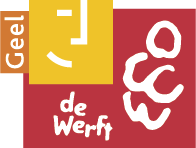 LAGER ONDERWIJSSchool:	Afdeling/Klassen:	Adres:	Telefoon:	E-mail: 	Verantwoordelijke contactpersoon voor deze aanvraag: Naam: 	Gsm-nummer: 	E-mail: 	Als alternatieve activiteit kies ik:Contactgegevens van de betrokken leerkrachten:Opmerkingen/vragen:DatumUitvoerderTitel1e lj2e lj3e lj4e lj5e lj6e ljBLODinsdag 5 oktoberTal en TheeWARSDinsdag 19 en woensdag 20 oktoberNic Balthazar, Bert Huysentruyt e.a.BadaboemDinsdag 26 oktober 2021Theater GnaffelOma, mag ik mijn pop terug?Dinsdag 16 november 2021Theater SpeelmanNAUTILUSMaandag 29 november 2021Theater de ToekomstDe jongen van de glasfabriekMaandag 06 december 2021Jan De SmetOok de Sint steekt zijn vinger in de lucht17 tot 27 januari 2022Kunst in ZichtBROLDinsdag 22 maart 2022BRONKS & Spinragfestival5 KILO PASCALVrijdag 22 april 2022Zonzo CompagnieTHELONIOUSDinsdag 5 oktoberTal en TheeWARSNaam klasNaam klasleerkrachtMailadres klasleerkracht